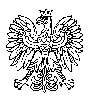 31 WOJSKOWY ODDZIAŁ GOSPODARCZY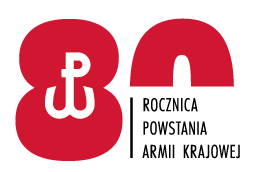 Zgierz, dnia 26.05.2022 r.INFORMACJA Z OTWARCIA OFERT Działając na podstawie art. 222 ust. 5 ustawy z dnia 11 września 
2019 r. Prawo zamówień publicznych, zwanej dalej „ustawą Pzp” (Dz. U. z 2021 poz. 1129
z późn. zm.) Zamawiający – 31. Wojskowy Oddział Gospodarczy z siedzibą 
w Zgierzu, informuje, że w postępowaniu o udzielenie zamówienia publicznego pn.:Dostawa materiałów elektrycznych - nr sprawy 63/ZP/22wpłynęły następujące oferty:Z  upoważnienia                                                    KOMENDANTA                31. WOJSKOWEGO ODDZIAŁU GOSPODARCZEGO				     w Zgierzuppłk Sławomir JĘDRZEJEWSKIZ-ca KomendantaDorota Łebkowska /SZP/ 261 442 09926.05.2022 r.T2712B5ZADANIE NR 1 - OprawyZADANIE NR 1 - OprawyZADANIE NR 1 - OprawyNr ofertyNazwa i adres WykonawcyCena ofertowa brutto (w zł)3/63/ZP/22PPHU ELDOR Łukasz Baranowskiul. Poznańska 12518-400 Łomża129.277,18ZADANIE NR 2 - Źródła światłaZADANIE NR 2 - Źródła światłaZADANIE NR 2 - Źródła światłaNr ofertyNazwa i adres WykonawcyCena ofertowa brutto (w zł)2/63/ZP/22FHU OLMAG Krzysztof Bartnickiul. Wejherowska 3, Dobrzewino80-209 Chwaszczyno73.779,093/63/ZP/22PPHU ELDOR Łukasz Baranowskiul. Poznańska 12518-400 Łomża71.725,674/63/ZP/22Kaczmarek Electric SAul. Gajewskich 3264-200 Wolsztyn98.918,45ZADANIE NR 3 - Osprzęt elektrycznyZADANIE NR 3 - Osprzęt elektrycznyZADANIE NR 3 - Osprzęt elektrycznyNr ofertyNazwa i adres WykonawcyCena ofertowa brutto (w zł)3/63/ZP/22PPHU ELDOR Łukasz Baranowskiul. Poznańska 12518-400 Łomża4.530,884/63/ZP/22Kaczmarek Electric SAul. Gajewskich 3264-200 Wolsztyn3.701,03ZADANIE NR 4 - Materiały elektroinstalacyjneZADANIE NR 4 - Materiały elektroinstalacyjneZADANIE NR 4 - Materiały elektroinstalacyjneNr ofertyNazwa i adres WykonawcyCena ofertowa brutto (w zł)3/63/ZP/22PPHU ELDOR Łukasz Baranowskiul. Poznańska 12518-400 Łomża59.843,954/63/ZP/22Kaczmarek Electric SAul. Gajewskich 3264-200 Wolsztyn63.160,55ZADANIE NR 5 - Sprzęt dielektryczny ZADANIE NR 5 - Sprzęt dielektryczny ZADANIE NR 5 - Sprzęt dielektryczny Nr ofertyNazwa i adres WykonawcyCena ofertowa brutto (w zł)1/63/ZP/22MAXMED ZUH Marcin Murzynul. Pomorska 4984-252 Orle19.424,16